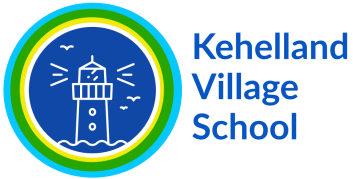 Subject Strategy Document –  PE 2022-23At Kehelland, we will give every pupil opportunity to access the components of our PE curriculum in order to reach the following objectives: children to leave Kehelland with a positive relationship to physical health, activity and personal wellbeingchildren to use physical education at Kehelland to develop their understanding of competition, including: fair play, sportsmanship, team work, passion and playing within the rulechildren to have a sound knowledge of the basic skills needed to access speciﬁc sports children to use physical education at Kehelland to develop themselves as a whole person - mentally, personally, physically and socially
PE Lessons Intent of action - 2 hours of timetabled lessons each week for every pupil, allowing pupils to develop themselves as a whole person, build a sound knowledge of basic skills and a positive relationship with physical health.  Children are taught regularly by both teaching staff and a sports instructor.How is it implemented - All staﬀ have access to a bank of structured lessons (real PE). Hall space and outside space are timetabled in order to give each class an opportunity to access PE lessons. Each lesson plan is pre-created but gives the teacher ﬂexibility to alter elements in order to give the pupils the best learning experience. Each lesson has a social, personal and technical objective, ensuring that the whole person is developed throughout. Teachers will make links to the school values where appropriate in order to enhance children’s understanding of the values associated to physical health and sport.  Gaps in skills have been identified through use of the TPAT cd wheel and equipment has been purchased using the Sports Premium to help to address these gaps. The equipment also ensures that all pupils including those with SEND can access PE lessons effectively. The school also has a bespoke orienteering package via Cross Curricular Orienteering which will enable us to meet statutory National Curriculum requirements for KS2 PE by teaching orienteering through OAA. OAA will also be taught via forest school activities delivered by two qualified TAs (training funded by the Sports Premium).How is impact measured - Although assessment is not required by the National Curriculum, we do have an opportunity for teachers to assess children throughout their journey at Kehelland using the cd wheel. This assessment will be supported and enhanced by the use of iPads during lessons to collect evidence of the children’s skill levels. Teachers have the opportunity to oﬀer feedback via staﬀ meetings with regards to timetabling of lessons. Extra Curricular ActivityIntent of action - To oﬀer maximum opportunity to children of all circumstances to enjoy clubs and initiatives outside of school hours - allowing pupils to develop themselves as a whole person, build a sound knowledge of basic skills and build a positive relationship with physical health. How is it implemented - We have used some of the Sports Premium Budget to run sports clubs after school throughout the week. These are free to access for pupils. The sports and age groups vary each term so that more children have the option to access them. We have also developed our lunch time provision to train older children to deliver games. How is impact measured - The clubs are all run by professional sports coaches who use their own internal assessment and monitoring to ensure high quality provision. We have an open dialogue with them in order to align our expectations. Participation is monitored in order to make sure we are oﬀering the best clubs that are being enjoyed by the children - and we have the opportunity to stop clubs that aren’t working well and replace them with diﬀerent age groups and sports.CPD for Teachers Intent of action - Build conﬁdence throughout the staﬀ so that they feel educated to deliver high quality PE lessons. With the staﬀ delivering high quality PE lessons, pupils have a better opportunity to develop themselves as a whole person, build a sound knowledge of basic skills and build a positive relationship with physical health. How is it implemented - Teachers have access to various CPD sessions organised by the MAT and delivered by specialists.  How is impact measured – Teachers apply their new knowledge and skills in their own PE lessons, feedback on their improved confidence level and observe the impact the training has on their teaching with regards to outcomes for pupils.Competition Intent of action - To give children an opportunity to develop a better sense of competition - either competing against themselves, others in a recognised environment (PE lessons for example) or against an unrecognised opponent. Increased exposure to competition will allow pupils to better develop their relationship with physical health and its ability to build traits such as humility, cooperation, passion, pride and competitiveness.  How is it implemented - Through exposure to competitions during PE lessons (at the end of each lesson children are given an opportunity to cement their learning through a structured competition). Our Cross-Curricular Orienteering package will also children to access competition at both a local and national level via the Active Learning portal.How is impact measured - The impact will be measured by anecdotal evidence, listening to pupil and teacher feedback about pupil’s attitudes to competition throughout the year. We will also look at the results of the tournaments we attend and look to improve our results (both scores and relationship with events) throughout the year.  Swimming at KehellandAt Kehelland, we want all children to learn to swim as soon as they can due to living so close to the sea. All children from Reception to Year 6 takes part in swimming lessons. They are taught to swim competently, confidently and proficiently over a distance of 25 m using a range of strokes by Year 6. Daily Physical Activity We aim to embed physical activity throughout the school day in addition to twice weekly PE sessions. Children are provided with opportunities over the school day to become physically active through skipping (all children have their own skipping rope), BBC Supermovers and other initiatives.Pupil Voice - We intend for pupils to have an increased understanding of the importance of PE and physical activity and feel that they have made progress in those areas.  Competition - We intend for children to have the opportunity to go to more competitions and festivals outside of school.Extra Curricular Participation - We intend for as many children as possible to have the opportunity to attend the after school sports clubs.Teacher Conﬁdence - We intend for teacher conﬁdence to rise in the areas that individuals have identified they need support with.Statement of IntentStatement of ImplementationStatement of Impact